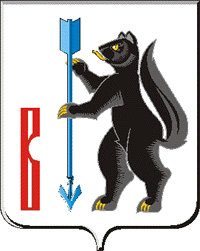 РОССИЙСКАЯ ФЕДЕРАЦИЯСВЕРДЛОВСКАЯ ОБЛАСТЬДУМА ГОРОДСКОГО ОКРУГА ВЕРХОТУРСКИЙРЕШЕНИЕот «30» мая 2018 г. № 24г. ВерхотурьеОб утверждении Положения об Общественной палате городского округа ВерхотурскийВ соответствии с Федеральным законом от 06 октября 2003 года N 131-ФЗ «Об общих принципах организации местного самоуправления в Российской Федерации», с целью привлечения жителей, общественных объединений и иных некоммерческих организаций, представленных на территории муниципального образования, к активному участию в решении вопросов местного самоуправления, обеспечения согласования общественно значимых инициатив органов местного самоуправления муниципального образования, руководствуясь Уставом городского округа Верхотурский, Дума городского округа ВерхотурскийРЕШИЛА     1. Утвердить Положение об Общественной палате городского округа Верхотурский (прилагается).2. Опубликовать настоящее решение в информационном бюллетене «Верхотурская неделя», разместить на официальном сайте администрации городского округа Верхотурский3. Контроль над исполнением настоящего решения возложить на председателя Думы городского округа Верхотурский Комарницкого И.А..                    Главагородского округа Верхотурский	                                                А.Г. Лиханов                 ПредседательДумы городского округа Верхотурский	                              И.А. КомарницкийУтвержденорешением Думы городского округа Верхотурский от 30.05.2018 года №24    «Об утверждении Положения об Общественной палате городского округа Верхотурский»                                                  ПОЛОЖЕНИЕОБ ОБЩЕСТВЕННОЙ ПАЛАТЕ ГОРОДСКОГО ОКРУГА ВерхотурскийГлава 1. ОБЩИЕ ПОЛОЖЕНИЯ1. ОБЩЕСТВЕННАЯ ПАЛАТА ГОРОДСКОГО ОКРУГА ВЕРХОТУРСКИЙ1.  Общественная палата городского округа Верхотурский (далее - Общественная палата) обеспечивает взаимодействие граждан Российской Федерации, проживающих на территории городского округа Верхотурский (далее - граждане), общественных объединений (далее - общественные объединения), а также профессиональных союзов, творческих союзов, объединений работодателей и их ассоциаций, профессиональных объединений, иных некоммерческих организаций, созданных для представления и защиты интересов профессиональных и социальных групп (далее - иные некоммерческие организации), с органами местного самоуправления городского округа Верхотурский в целях обсуждения вопросов социально-экономического развития муниципального образования, осуществления общественного контроля, соблюдения прав и свобод человека и гражданина, прав общественных объединений и иных некоммерческих организаций, развития гражданского общества в городском округе Верхотурский;2. Общественная палата формируется на основе добровольного участия в ее деятельности граждан, в том числе представителей общественных объединений и иных некоммерческих организаций;3. Заседания Общественной палаты по местонахождению  определяются председателем Общественной палаты по согласованию с администрацией  городского округа Верхотурский.2. ЗАДАЧИ ОБЩЕСТВЕННОЙ ПАЛАТЫЗадачами Общественной палаты являются:1. Привлечение граждан, общественных объединений и иных некоммерческих организаций к обсуждению вопросов социально-экономического развития  городского округа, осуществления общественного контроля, соблюдения прав и свобод человека и гражданина, прав общественных объединений и иных некоммерческих организаций, развития гражданского общества в  городском округе;2. Выдвижение и поддержка гражданских инициатив, направленных на реализацию конституционных прав, свобод и законных интересов граждан, прав и законных интересов общественных объединений и иных некоммерческих организаций;3. Выработка рекомендаций для органов местного самоуправления городского округа Верхотурский в сфере поддержки общественных объединений и иных некоммерческих организаций, деятельность которых направлена на развитие гражданского общества в городском округе;4. Участие в мероприятиях по противодействию коррупции, в том числе проведение общественной, в том числе антикоррупционной, экспертизы нормативных правовых актов органов местного самоуправления городского округа Верхотурский, проектов нормативных правовых актов органов местного самоуправления городского округа Верхотурский (далее - общественная экспертиза);5. Осуществление общественного контроля за соблюдением действующего законодательства Российской Федерации (далее - общественный контроль);6. Взаимодействие с Общественной палатой Российской Федерации, общественной палатой Свердловской области и общественными палатами муниципальных образований, расположенных на территории Свердловской области.3. ПРАВОВАЯ ОСНОВА ДЕЯТЕЛЬНОСТИ ОБЩЕСТВЕННОЙ ПАЛАТЫ1.Общественная палата осуществляет свою деятельность на основе Конституции Российской Федерации, федеральных конституционных законов, федеральных законов, иных нормативных правовых актов Российской Федерации, Свердловской области, Устава городского округа Верхотурский, настоящего Положения и иных нормативных правовых актов.4. РЕГЛАМЕНТ ОБЩЕСТВЕННОЙ ПАЛАТЫ И КОДЕКС ЭТИКИ  ЧЛЕНОВ ОБЩЕСТВЕННОЙ ПАЛАТЫ1.  Общественная палата утверждает Регламент Общественной палаты и Кодекс этики членов Общественной палаты своими решениями, принимаемыми на заседаниях Общественной палаты.2. Регламентом Общественной палаты устанавливаются:-порядок приема в члены Общественной палаты представителей общественных объединений и иных некоммерческих организаций;-порядок избрания и полномочия председателя, заместителей председателя и секретаря Общественной палаты;-порядок досрочного прекращения и приостановления полномочий членов Общественной палаты;-полномочия, порядок формирования и деятельности совета, комиссий и рабочих групп Общественной палаты;-порядок проведения заседаний Общественной палаты;-порядок принятия решений Общественной палаты;-порядок организации и проведения мероприятий Общественной палаты;-иные вопросы деятельности Общественной палаты в соответствии с федеральными законами и настоящим Положением;3. Кодексом этики членов Общественной палаты устанавливаются моральные требования к членам Общественной палаты;4. Выполнение требований, предусмотренных Регламентом Общественной палаты и Кодексом этики членов Общественной палаты, для членов Общественной палаты является обязательным.Глава 2. СОСТАВ, ПОРЯДОК ФОРМИРОВАНИЯИ СТРУКТУРА ОБЩЕСТВЕННОЙ ПАЛАТЫ1. СОСТАВ ОБЩЕСТВЕННОЙ ПАЛАТЫ1. Общественная палата формируется из граждан Российской Федерации, проживающих в городском округеВерхотурский, представителей общественных объединений и некоммерческих организаций, созданных в соответствии с законодательством Российской Федерации, зарегистрированных и осуществляющих свою деятельность на территории городского округа Верхотурский.2. Общественная палата состоит из десяти членов Общественной палаты, 5 из которых направляются для участия в ее работе главой городского округа Верхотурский, 5 – граждане, самостоятельно изъявившие желание участвовать в деятельности Общественной палаты, в том числе представители общественных объединений и некоммерческих организаций, а также представители средств массовой информации, осуществляющие деятельность на территории городского округа Верхотурский.3. Глава городского округа Верхотурский в течение 14 рабочих дней с момента официального опубликования настоящего Положения, по результатам проведения консультаций с общественными объединениями и некоммерческими организациями городского округа Верхотурский, определяет кандидатуры 5 членов Общественной палаты, имеющих общепризнанный авторитет среди населения с активной гражданской позицией, и предлагает этим гражданам войти в состав Общественной палаты городского округа Верхотурский.4. Граждане Российской Федерации, получившие предложение войти в состав Общественной палаты, в течение 10 рабочих дней письменно уведомляют главу городского округа Верхотурский о своем согласии либо отказе войти в состав Общественной палаты.5. Глава городского округа Верхотурский в течение 10 рабочих дней со дня получения им письменного согласия граждан войти в состав Общественной палаты своим постановлением утверждает определенных им членов Общественной палаты.6. Граждане, общественные объединения и некоммерческие организации, изъявившие желание участвовать в деятельности Общественной палаты, в течение 14 рабочих дней с момента официального опубликования настоящего Положения, вправе подать заявления о желании включить их и представителей общественных объединений и некоммерческих организаций в состав Общественной палаты. Заявления подаются в организационно-правовой отдел Думы городского округа Верхотурский, который проводит их регистрацию и формирует списки кандидатов в члены Общественной палаты. Выбор граждан, самостоятельно направивших заявления, представителей общественных объединений и некоммерческих организаций осуществляются членами Общественной палаты, утвержденными главой городского округа Верхотурский, путем голосования на собраниях из числа сформированного списка кандидатур. Собрание членов Общественной палаты проводится в течение 5 рабочих дней с момента окончания срока подачи заявлений о желании включить в состав Общественной палаты.7. Общественная палата является правомочной, если в ее состав вошло не менее 8 человек, от установленного настоящим Положением числа членов Общественной палаты.8. Первое пленарное заседание Общественной палаты должно быть проведено не позднее чем через 10 рабочих дней со дня формирования полного состава Общественной палаты.9. Не допускаются к выдвижению кандидатов в члены Общественной палаты:- объединения, зарегистрированные менее чем за один год до дня истечения срока полномочий членов Общественной палаты действующего состава либо до дня формирования в соответствии с настоящим Положением первого состава Общественной палаты;- политические партии- объединения, которым в соответствии с Федеральным законом от 25 июля 2002 года №114-ФЗ « о противодействии экстремистской деятельности» вынесено предупреждение в письменной форме о недопустимости осуществления экстремисткой деятельности, в течение одного года со дня вынесения предупреждения, если оно не было признано судом незаконным;- объединения, деятельность которых приостановлена в соответствии с Федеральным законом от 25 июля 2002 года № 114-ФЗ « О противодействии экстремисткой деятельности», если решение о приостановлении не было признано судом незаконным.10. Глава городского округа Верхотурский, за три месяца до истечения срока полномочий членов Общественной палаты, инициирует процедуру формирования нового состава Общественной палаты.2. СТРУКТУРА ОБЩЕСТВЕННОЙ ПАЛАТЫ1. Органами Общественной палаты являются совет и комиссии Общественной палаты. Совет Общественной палаты является постоянно действующим органом Общественной палаты.Полномочия, порядок формирования и деятельности органов Общественной палаты определяются Регламентом Общественной палаты;2. Члены Общественной палаты на первом заседании Общественной палаты избирают из своего состава на срок полномочий Общественной палаты совет Общественной палаты, председателя, заместителя председателя и секретаря Общественной палаты в порядке, установленном Регламентом Общественной палаты;3. Комиссии Общественной палаты создаются по сферам деятельности Общественной палаты. В состав комиссий Общественной палаты входят члены Общественной палаты;4. Для проведения общественной экспертизы Общественная палата вправе создавать рабочие группы, в состав которых могут входить члены Общественной палаты, представители общественных объединений и организаций, иные граждане, привлеченные с их согласия к работе Общественной палаты. 3. СТАТУС ЧЛЕНА ОБЩЕСТВЕННОЙ ПАЛАТЫ1. Членом Общественной палаты может быть гражданин, достигший возраста 18 лет;2. Членами Общественной палаты не могут быть:- лица, замещающие государственные должности Российской Федерации, лица, замещающие должности федеральной государственной службы, государственные должности субъектов Российской Федерации, должности государственной гражданской службы субъектов Российской Федерации, должности муниципальной службы, а также лица, замещающие выборные должности в органах местного самоуправления;- лица, признанные недееспособными на основании решения суда;- лица, имеющие непогашенную или неснятую судимость;         - лица, членство которых в Общественной палате ранее было прекращено на основании пункта 6 части 1 статьи 15 Федерального закона от 04.04.2005 N 32-ФЗ «Об Общественной палате Российской Федерации». В этом случае запрет на членство в Общественной палате относится только к работе Общественной палаты следующего состава;- лица, имеющие двойное гражданство;3. Срок полномочий членов Общественной палаты составляет три года и исчисляется со дня первого заседания Общественной палаты;4. Члены Общественной палаты принимают личное участие в заседаниях Общественной палаты, совета, комиссий и рабочих групп Общественной палаты. Члены общественной палаты осуществляют свои полномочия на неосвобожденной и безвозмездной основе.Члены Общественной палаты вправе свободно высказывать свое мнение по любому вопросу деятельности Общественной палаты, совета, комиссий и рабочих групп Общественной палаты.Члены Общественной палаты при осуществлении своих полномочий не связаны решениями общественных объединений и иных некоммерческих организаций;5. Отзыв члена Общественной палаты не допускается;6. На членов Общественной палаты распространяются ограничения, установленные федеральным законом для членов Общественной палаты Российской Федерации.4. ПРЕКРАЩЕНИЕ И ПРИОСТАНОВЛЕНИЕ ПОЛНОМОЧИЙЧЛЕНОВ ОБЩЕСТВЕННОЙ ПАЛАТЫ1. Полномочия члена Общественной палаты прекращаются в случае:- истечения срока его полномочий;- подачи им заявления о выходе из состава Общественной палаты;- неспособности его по состоянию здоровья участвовать в работе Общественной палаты;- вступления в законную силу вынесенного в отношении его обвинительного приговора суда;- признания его недееспособным, безвестно отсутствующим или умершим на основании решения суда, вступившего в законную силу;- грубого нарушения им Кодекса этики - по решению не менее половины членов Общественной палаты, принятому на заседании Общественной палаты;- избрания его на должность Президента Российской Федерации, избрания депутатом Государственной Думы Федерального Собрания Российской Федерации, избрания (назначения) членом Совета Федерации Федерального Собрания Российской Федерации, избрания депутатом законодательного (представительного) органа государственной власти субъекта Российской Федерации, а также на выборную должность в органе местного самоуправления;- назначения его на государственную должность Российской Федерации, должность федеральной государственной службы, государственную должность субъекта Российской Федерации, должность государственной гражданской службы субъекта Российской Федерации или должность муниципальной службы;- смерти члена Общественной палаты;2. Полномочия члена Общественной палаты приостанавливаются в порядке, предусмотренном Регламентом Общественной палаты Российской Федерации, в случае:- предъявления ему в порядке, установленном уголовно-процессуальным законодательством Российской Федерации, обвинения в совершении преступления;- назначения ему административного наказания в виде административного ареста;- регистрации его в качестве кандидата на должность Президента Российской Федерации, кандидата в депутаты законодательного (представительного) органа государственной власти, кандидата на выборную должность в органе местного самоуправления, доверенного лица или уполномоченного представителя кандидата (политической партии), а также в случае вхождения его в состав инициативной группы по проведению референдума в Российской Федерации.Глава 3. ОРГАНИЗАЦИЯ ДЕЯТЕЛЬНОСТИ ОБЩЕСТВЕННОЙ ПАЛАТЫ1. ПРАВА ОБЩЕСТВЕННОЙ ПАЛАТЫВ целях реализации задач, возложенных на Общественную палату настоящим Положением, Общественная палата вправе:1.  осуществлять сбор и обработку информации об инициативах граждан, общественных объединений и организаций;2. организовывать и проводить общественный контроль, гражданские форумы, слушания и иные мероприятия по общественно важным проблемам в порядке, установленном Регламентом Общественной палаты;3. проводить общественную экспертизу и подготавливать заключения по ее результатам;4. направлять запросы и обращения Общественной палаты в государственные органы и органы местного самоуправления;5. информировать о своей работе население городского округа Верхотурский, подготавливать и публиковать в газете «Новая жизнь», иных средствах массовой информации ежегодные доклады о состоянии и развитии гражданского общества в городском округе;6. обращаться к Председателю Думы городского округа Верхотурский, главе городского округа Верхотурский с запросом о возможности принятия членами Общественной палаты участия в заседаниях Думы городского округа Верхотурский, администрации городского округа Верхотурский;7. взаимодействовать с Общественной палатой Российской Федерации, Свердловской области и с общественными палатами муниципальных образований Свердловской области.2. ОСНОВНЫЕ ФОРМЫ ДЕЯТЕЛЬНОСТИ ОБЩЕСТВЕННОЙ ПАЛАТЫ1. Основными формами деятельности Общественной палаты являются заседания Общественной палаты, заседания совета, комиссий и рабочих групп Общественной палаты;2. Заседания Общественной палаты проводятся не реже четырех раз в год. По решению совета Общественной палаты могут проводиться внеочередные заседания Общественной палаты.Заседания совета, комиссий и рабочих групп Общественной палаты проводятся по мере необходимости.3. РЕШЕНИЯ ОБЩЕСТВЕННОЙ ПАЛАТЫ1. Решения Общественной палаты по вопросам ее деятельности принимаются на заседаниях Общественной палаты и заседаниях совета Общественной палаты в порядке, установленном Регламентом Общественной палаты;2. Исключительно на заседаниях Общественной палаты принимаются следующие решения:- об утверждении Регламента Общественной палаты, о внесении в него изменений;- об утверждении Кодекса этики членов Общественной палаты;- о досрочном прекращении полномочий членов Общественной палаты;- о приеме в члены Общественной палаты представителей общественных объединений и иных некоммерческих организаций;- о приостановлении полномочий членов Общественной палаты;3. Решения Общественной палаты доводятся до сведения заинтересованных государственных органов, органов местного самоуправления, организаций и граждан.4. ОБЩЕСТВЕННАЯ ЭКСПЕРТИЗА1. Общественная палата вправе проводить общественную экспертизу нормативных правовых актов органов местного самоуправления городского округа Верхотурский, проектов нормативных правовых актов органов местного самоуправления городского округа Верхотурский в порядке, предусмотренном действующим законодательством, и подготавливать заключения по ее результатам;2. Основаниями для проведения общественной экспертизы могут быть решения Общественной палаты, обращения главы городского округа Верхотурский, обращения администрации городского округа, обращения Думы городского округа Верхотурский;3. Заключения общественной палаты носят рекомендательный характер, заключения Общественной палаты направляются главе городского округа Верхотурский, в администрацию городского округа Верхотурский, в Думу городского округа  подлежат обязательному рассмотрению указанными органами.5. ЗАПРОСЫ ОБЩЕСТВЕННОЙ ПАЛАТЫ1. Общественная палата вправе направлять запросы в органы государственной власти и органы местного самоуправления, расположенные на территории городского округа Верхотурский.Органы государственной власти, органы местного самоуправления, расположенные на территории городского округа Верхотурский, обязаны предоставлять Общественной палате по ее запросам необходимые сведения, за исключением сведений, составляющих государственную или иную охраняемую федеральным законом тайну, не позднее чем через тридцать дней со дня получения запроса.При рассмотрении обращений, запросов Общественной палаты и заключений Общественной палаты по результатам общественной экспертизы на заседаниях Думы городского округа Верхотурский, администрации городского округа Верхотурский, приглашаются члены Общественной палаты, направленные председателем Общественной палаты.6. ИНФОРМИРОВАНИЕ О ДЕЯТЕЛЬНОСТИОБЩЕСТВЕННОЙ ПАЛАТЫИнформация о деятельности Общественной палаты размещается на официальном сайте администрации городского округа Верхотурский в сети Интернет, а также публикуется в газете.7. ОБЕСПЕЧЕНИЕ ДЕЯТЕЛЬНОСТИ ОБЩЕСТВЕННОЙ ПАЛАТЫ ИСОДЕЙСТВИЕ ЧЛЕНАМ ОБЩЕСТВЕННОЙ ПАЛАТЫ1. Организационно-методическое и техническое обеспечение деятельности Общественной палаты осуществляет администрация городского округа Верхотурский в пределах средств, предусмотренных на указанные цели в бюджете городского округа Верхотурский на текущий год;2. Органы государственной власти и органы местного самоуправления, их должностные лица обязаны оказывать содействие членам Общественной палаты в исполнении ими своих полномочий.Глава 4. ЗАКЛЮЧИТЕЛЬНЫЕ ПОЛОЖЕНИЯ1. ОСОБЕННОСТИ ФОРМИРОВАНИЯ ПЕРВОГО СОСТАВАОБЩЕСТВЕННОЙ ПАЛАТЫ1. Глава городского округа Верхотурский и Дума городского округа Верхотурский инициируют процедуры формирования первого состава Общественной палаты, установленные подпунктами 1-7 пункта 1 главы 2 настоящего Положения, в течение десяти дней со дня вступления в силу настоящего решения;2. Первое заседание первого состава Общественной палаты открывает старейший по возрасту член Общественной палаты;3. На первом заседании первого состава Общественной палаты утверждается Регламент Общественной палаты, избираются председатель, заместитель председателя, секретарь Общественной палаты и совет Общественной палаты.